The Word on Tech during the Pandemic: Students Voice their ConcernsSusie Wileman, Alice Havel, Rosie ArcuriAdaptech Research NetworkApril, 2021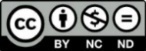 Question asked of participants: When you needed to use technologies / apps during the pandemic, what problems did you encounter?Rules: 1. Any item over which the teacher has control, except for items related to tests/exams and submitting assignments, should be coded as TM - Teacher’s management of course.2. Any item over which a student has control, except for items related to test/exams and submitting assignments, should be coded as SB - Students’ computer skills and behaviours. 3. Any item that mentions difficulties completing or submitting tests/exams or submitting assignments should be coded as EVAL - Difficulties regarding tests and exams/submitting assignments.4. Difficulties resulting from the software being used, BUT not related to connection issues (speed, lag, quality, reliability, etc.), should be coded as SAP - Software / apps / management platform issues.5. Difficulties resulting from hardware (computer, tablet, camera, microphone, speakers, screen, etc.), BUT not related to connection issues (speed, quality, reliability, etc.) should be coded as EI - Equipment issues. 6. Difficulties resulting from connection problems (speed, lag, quality, reliability, etc.) should be coded as CI - Connection issues. 7. Comments that have no context, are too vague, are irrelevant, or are too infrequently mentioned to have their own category should be coded as O - Other. 8. Comments that do not relate to problems but refer to positive aspects of technology retain their relevant code as described above, but are identified with a plus sign (e.g., TM+).Coders were trained to a minimum of 70% reliability with an overall reliability after training of 87%.Category codeCategory NameExamplesTMTeacher’s management of courseA better system for time management and posting of class content would be helpful; The overwhelming amount of apps, videos, and content was the major problem encountered; Too many technology options resulted in students being distracted and their lack of focus; Les enseignants ne remarquent pas toujours quand il y a des questions; Aucun tutoriel sur Zoom des professeurs avant de l’utiliser; Sometimes the professor would forget to record a session; Many times, teachers do not synchronize the links for classes on the home page of Omnivox and the zoom link they useSBStudents’ computer skills and behavioursStudents constantly typing into chat boxes, which would distract me; Background noise from other students when their mics weren't turned off; Souvent des problèmes d'écho. Selon ce que j'ai vu, c'est le résultat de gens qui n'utilisent pas des écouteurs; Low volume on the other speaker's endEVALDifficulties regarding tests and exams/submitting assignmentsIf the exam was poorly designed I didn't have time to finish; I would come very close to the submission deadline because I had to format my final document that contained pictures of all my answers and delays in uploading; I did not always know when quizzes were due on MoodleSAPSoftware / apps / management platform issuesDifficulty creating our Sonic accounts with PuTTY initially; Encountered problems with Dr. Java, specifically with how it would compile the previous Java program; Software not playing nice with pre-installed programs and operating software; Software bugs; I used a collaborative Word document within the Microsoft Teams platform and the document would not update properly; Google accounts/drives can become very problematic when, for example, you are trying to upload a video for your physical education class and the files become too large; VIA: La plateforme offerte ne tolère pas des systèmes d'exploitation de plus de 1 an et demi, ce qui est nettement insuffisant pour des étudiants qui ne peuvent continuellement se mettre à jour technologiquementEIEquipment IssuesThe roof leaked on my laptop, therefore it is barely working now for the winter semester; I had to keep my devices plugged in all day, every day, due to my excessive use of my devices; I sometimes had problems with my microphone CIConnection IssuesInternet crashing; Slow network connectivity; Poor Wi-Fi signal quality; Comme je suis dans plusieurs universités, je dois me déconnecter souvent de Teams et me reconnecter pour voir si j'ai des messages; There were times when Omnivox was slow or was “down”; Sometimes there was ‘lag / choppiness’ in Zoom or Microsoft Teams; MS office online platform was unreliable. It would buffer a lot and say that there was a problem with my low bandwidth when that was not the case; Found Zoom to be unreliable at timesOOtherAn application for live captioning that is accurate would be useful for synchronous (live) classes; I had to invest in some blue light glasses because I developed awful headaches; Un cours de 3 heures devant un écran…, ça peut devenir exigeant; Adobe Connect pour les cours à distance, ça ne va pas bien comme application